ŠKOLNÍ VZDĚLÁVACÍ PROGRAMpro předškolní vzděláváníMateřské školy Horní RybníkyHorní Rybníky 29, okres Náchod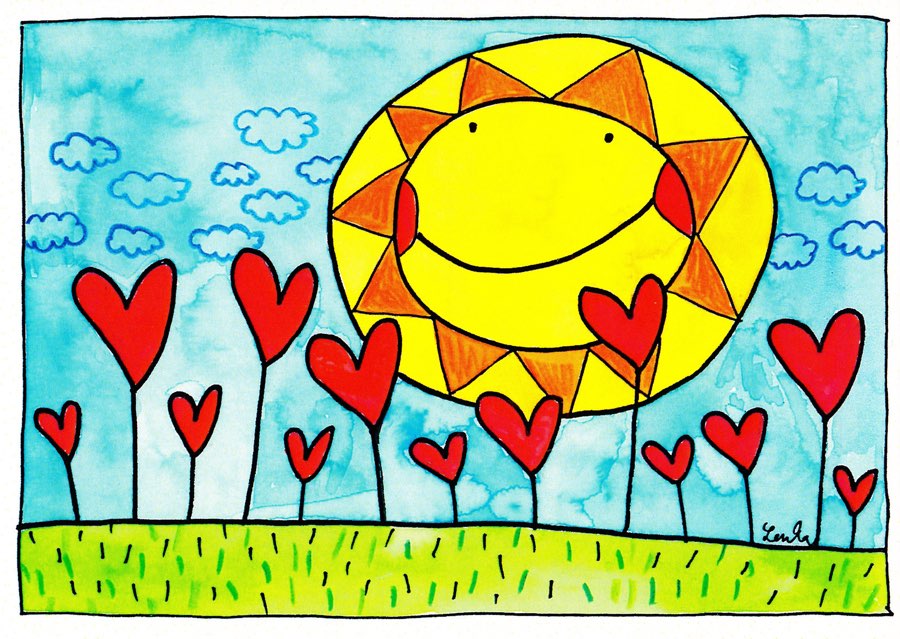 Rok se sluníčkemŠkolní vzdělávací program (dále ŠVP PV) je zpracován v souladu se zásadami a cíli vzdělávání podle zákona 561/2004 Sb., § 2 a v souladu s Rámcově vzdělávacím programem pro předškolní vzdělávání z roku 2004.Byl tvořen průběžně a kolektivně a schválen na pedagogické radě 25. 08. 2021 s platností od     1. 09. 2021.Rodičům byl předložen tento dokument s možností připomínek, které budou akceptovány pro další školní rok.I. IDENTIFIKAČNÍ ÚDAJE          Název ŠVP:                     Rok se sluníčkemNázev školy:                   Mateřská škola Horní Rybníky, Zábrodí, okres NáchodAdresa                             Horní Rybníky 29, 549 41 ZábrodíIČO:                                71294198Ředitelka:                        Bc. Petra Dlauhoweská Kontakt:                           ředitelka školy: +420 727 965 777                                         učitelka MŠ:     +420 727 965 765             E-mail:                            mshornirybniky@mshornirybniky.czweb:                                 www.mshornirybniky.czZřizovatel:                       Obec ZábrodíAdresa:                            Horní Rybníky 35, 549 46 Horní RadechováKontakt:                          491 465 113Datum zápisu do rejstříku:  17.8.2015Kapacita školy:               25 dětíProvoz školy:                  6,30 – 15,30 hodinPlatnost dokumentu:       Školní vzdělávací program pro předškolní vzdělávání je                                                                                       	 zpracován s platností od 1.9.2021. Jeho podoba nemusí                                        být trvalá, může se měnit a dotvářet podle aktuálních                                                                                                                                                                                                                              podmínek.Zpracovatel ŠVP PV:     Bc.Petra Dlauhoweská – ředitelka školyNa tvorbě ŠVP PV se podílely:  Martina Škodová – učitelka MŠProjednáno, schváleno dne:  25.8.2021      Razítko školy:            Podpis pedagogických pracovníků:   …………………………………………….  ObsahI.    IDENTIFIKAČNÍ ÚDAJE …………………………………………………………………3                                                                                      II.   CHARAKTERISTIKA ŠKOLY……………	5III.  PODMÍNKY VZDĚLÁVÁNÍ……………………………………………………………..6    1. VĚCNÉ PODMÍNKY  	62. ŽIVOTOSPRÁVA	63. PSYCHOSOCIÁLNÍ PODMÍNKY………………………………………………………74. ORGANIZACE  PROVOZU MATEŘSKÉ ŠKOLY	85. ŘÍZENÍ MATEŘSKÉ ŠKOLY	96. PERSONÁLNÍ A PEDAGOGICKÉ ZAJIŠTĚNÍ………………………………………   97. SPOLUÚČAST RODIČŮ	108.  PODMÍNKY PROVZDĚLÁVÁNÍ DĚTÍ SE SPECIÁLNÍMI VZDĚLÁVACÍMI POTŘEBAMI A DĚTÍ     MIMOŘÁDNĚ NADANÝCH……..…………………………  109. JAZYKOVÁ PŘÍPRAVA DĚTÍ S NEDOSTATEČNOU ZNALOSTÍ ČES .JAZYKA…1310 PODMÍNKY PRO VZDĚLÁVÁNÍ DĚTÍ MLADŠÍCH 3 LET..………………………14IV. ORGANIZACE VZDĚLÁVÁNÍ	151. VNITŘNÍ USPOŘÁDÁNÍ ŠKOLY A TŘÍDY  	152. CHARAKTERISTIKA  TŘÍDY  	153. KRITÉRIA PRO PŘIJÍMÁNÍ DĚTÍ DO MATE5SKÉ ŠKOLY………………………...16 V.    CHARAKTERISTIKA VZDĚLÁVACÍHO PROGRAMU VZDĚLÁVACÍ OBSAH	17VI.  VZDĚLÁVACÍ OBSAH..… …………………………………………………………….21VII.  DÍLČÍ PROJEKTY……………………………………………………………………..42VIII..EVALUAČNÍ  SYSTÉM……………….………………………………………………45IX. SEZNAM POUŽITÉ  LITERATURY……………………………………………………46,II. CHARAKTERISTIKA ŠKOLYProvoz MŠ byl zahájen  24. 8. 2015 po celkové rekonstrukci. MŠ je příspěvkovou organizací Obce Zábrodí s názvem Mateřská škola Horní Rybníky, Zábrodí, Horní Rybníky 29.Budova mateřské školy je umístěna v klidném prostředí u lesa v okrajové části obce Horní Rybníky. Místnosti interiéru jsou menší, světlé, vkusně zařízené.   Velkou předností naší MŠ je čisté a zdravé prostředí. Nově zrekonstruovaný objekt obklopuje rozlehlá zahrada, která je ideálním prostorem podporujícím děti v rozvoji jejich sociálních, psychických a motorických dovedností. Zahrada slouží k výchově, hrám i odpočinku. Její uspořádání podporuje vnímání přírody jako nezbytného a důležitého prvku našeho života.Okolí nabízí množství vycházek přímo do přírody. V budově mateřské školy se nachází jedna třída, věkové složení dětí je v rozmezí 2–6 let. MŠ má vlastní moderní kuchyň, která dětem zajišťuje čerstvou, zdravou a vyváženou stravu.III. PODMÍNKY VZDĚLÁVÁNÍ1. VĚCNÉ PODMÍNKY 	 Mateřská škola je v budově, jejíž součástí je 5 bytových oddělených jednotek. Vytápění je místní, elektrické, voda se ohřívá pomocí elektrických bojlerů. V místnostech je vše uspořádáno tak, aby první dojem byl přátelský a domácký. MŠ je jednotřídní, má sociální zařízení, sprchový kout. Umyvadla jsou vybavena pákovými bateriemi. Mateřská škola má odpovídající přiměřené prostory. Ve třídě je nábytek umožňující kreativní využití a samostatnou obsluhu dětmi. Stolečky a židličky jsou přizpůsobeny výšce dětí (ve třídě tři velikosti). Třída je vybavena hračkami a pomůckami, učitelky obnovují materiály aktuálně tematickým celkům tak, aby děti měly vždy dostatek názorného materiálu. Jsou umístěny tak, aby si je děti mohly samy brát a samy je ukládat. Vybavení hračkami odpovídá věkové skladbě dětí, je průběžně doplňováno. Prostory třídy nám umožňují vytváření herních a pracovních center i míst pro odpočinek nebo rušnějších pohybových aktivit. Jejich obměnu či vytváření nových center je možné měnit podle složení třídy.Svými výtvory se děti podílejí na úpravě a výzdobě prostředí, dětské práce jsou přístupné rodičům a veřejnosti.Ve třídě je radiopřijímač s   CD přehrávačem, notebook s  připojením na internet, tiskárna, LCD panel, tablet, v kanceláři ředitelky je notebook a tiskárna. Televizi a videorekordér mateřská škola nemá. Vedoucí školní jídelny pracuje s počítačem, má k dispozici tiskárnu.Jídelnu využíváme i k pracovním činnostem. K jídelně patří nová účelně zařízená kuchyně. Vnitřní zařízení bylo upraveno a vybaveno podle vyhlášky č.108/2001. Kuchyně je nově vybavena technologií podle nejmodernějších trendů. Záměry (koncepce do roku 2023):odstranění vlhkosti v prostorách šatny – ve spolupráci se zřizovatelempodle potřeb doplňovat vzdělávací pomůcky a materiály na předčtenářskou, předmatematickou, polytechnickou a finanční gramotnostvybudovat chodník z přírodních materiálů na školní zahradě2. ŽIVOTOSPRÁVADětem je poskytována pestrá a velmi chutná strava. Jídelníček je sestavován na základě pravidel zdravé výživy a dodržování spotřebního koše vybraných potravin tak, aby připravované pokrmy byly kvalitní, chutné a nutričně vyvážené. Na to dbá vedoucí školní jídelny, která je zároveň kuchařka, je vyučená v oboru. Děti mají dostatek ovoce, zeleniny. Vedoucí školní jídelny zařazuje do jídelníčku velmi často luštěniny a ryby. Děti se často samy obsluhují při svačině, odklízejí nádobí, samy si chodí pro hlavní chod oběda. Mezi přesnídávkou, obědem a odpolední svačinou je respektován přiměřený interval, činí dvě a půl až tři hodiny. Pitný režim je zajištěn čaji, obyčejnou vodou.Je zajištěn pravidelný denní rytmus a řád, který je však současně natolik flexibilní, aby umožňoval organizaci činností v průběhu dne přizpůsobit potřebám a aktuální situaci.Po obědě děti odpočívají na lehátku. Je respektována individuální potřeba spánku a odpočinku jednotlivých dětí. Dětem s nižší potřebou spánku je po 13hod. nabízen jiný klidný program           (prohlížení knížek, pracovní listy, omalovánky,..)Záměry (koncepce do roku 2023):vést děti ke spontánnímu využívání pitného režimuzařazování nových receptů do jídelníčkuzvyšovat fyzickou zdatnost dětí – účast v projektu Se sokolem do života, sportovní kroužek, předplavecký výcvik, kurz bruslení3. PSYCHOSOCIÁLNÍ PODMÍNKYMateřská škola pracuje podle vlastního programu s názvem „ Rok se sluníčkem“. Výchozím materiálem vzdělávací program „Začít spolu“. Učitelky využívají pružnosti denního řádu. Je uplatňován pedagogický styl s nabídkou, která počítá s aktivní spoluúčastí a samostatným rozhodováním dítěte.Učitelky se úspěšně učí samostatně pracovat, rozhodovat a vést osobní odpovědnost.   V mateřské škole je cítit tvůrčí duch, chuť zkusit něco nového. Je zde příjemná atmosféra. Je kladen velký důraz na slušnou a vlídnou komunikaci všech. Děti a jejich potřeby jsou všemi osobami respektovány.Jsou dodržována předem přijatá pravidla, na kterých se podílejí děti. Záměry (koncepce do roku 2023):nabídka „Adaptačního programu“ pro nově příchozí děti a jejich rodičestavět na silných stránkách dítěterespektovat individ. potřeby dítětevést děti k samostatnosti, založené na vzájemné spolupráci4. ORGANIZACE  Denní řád je dostatečně pružný, umožňuje reagovat na individuální možnosti dětí, na jejich aktuální potřeby či aktuálně změněné potřeby.Do denního řádu jsou pravidelně zařazovány řízené pohybové aktivity.Děti mají dostatek času i prostoru pro spontánní hru, aby ji mohly dokončit či později v ní pokračovat.Pro realizaci plánovaných činností jsou vytvářeny vhodné materiální podmínky.Denní režim:Dopolední vzdělávací blok  6:30 – 11:30 hod.6:30 – 9:00 hod. - nabídka činností, spontánních, řízené, individuální, skupinové, či společné hry, individuální rozvoj dítěte, tvořivé a estetické činnosti dětí, řízené tělovýchovné aktivity, IP s předškolními dětmi, komunikativní kruh – přivítaní dne, diskuze, realizace frontálních činností řízených pedagogem.8:30 – 9:00 hod. - hygiena, svačina9:00 – 9:30 hod. – řízená činnost vycházející z obsahu vzdělávání9:30 – 11:30 hod. - pobyt venku na školní zahradě či v blízkém okolí11:30 – 12:15 hod. - hygiena, obědOdpolední vzdělávací blok: 12:15 – 15:30 hod.12:15 – 12:45 hod. - literární nebo hudební relaxační chvilka (je upřednostňována četba na pokračování)12:45 – 14:00 hod. - odpočinek dětí, při nespavém režimu zájmové aktivity, klidové činnosti13:00 -  14:00 hod. - nespavý režim, individuální činnosti – pracovní listy, výtvarné činnosti14:00 – 15:30 hod. - hygiena, svačina, spontánní a skupinové hry dětí, pokračování započatých dopoledních aktivitách, individuální plánované činnosti5. ŘÍZENÍ MATEŘSKÉ ŠKOLYPovinnosti, pravomoci a úkoly všech zaměstnanců jsou jasně vymezeny.Informační systém školy je realizován prostřednictvím pedagogických rad a porad, které se konají 4x ročně.Ředitel školy vyhodnocuje práci všech zaměstnanců, pozitivně zaměstnance motivuje a podporuje jejich vzájemnou spolupráci.Informace pro rodiče jsou předávány na třídních schůzkách, individuálními rozhovory, prostřednictvím nástěnek, webových stránek.Kontrolní a evaluační činnosti zahrnují všechny stránky chodu mateřské školy, jsou smysluplné a užitečné, z jejich výsledků jsou vyvozovány závěry pro další práci.Mateřská škola spolupracuje se zřizovatelem, a dalšími orgány státní správy a samosprávy, s nejbližší základní školou, s odborníky poskytujícími pomoc zejména při řešení individuálních výchovných a vzdělávacích problémů dětí (SPC a PPP Náchod)..Záměry (koncepce do roku 2023):delegování spravování web. stránek školy na učitelkupodporovat spolupráci mezi pedagogickými a nepedagogickými pracovníkypodporovat profesní růst učitelekvést učitelky k sebereflexi6. PERSONÁLNÍ A PEDAGOGICKÉ ZAJIŠTĚNÍV mateřské škole pracují 2 pedagogické pracovnice s úvazkem 1,0 včetně ředitele, 1 pedagogická pracovnice se zkráceným úvazkem 0,21 (zajištěno překrývání přímé pedagogické činnosti).V případě potřeby bude tým posílen o asistenta pedagoga. Všichni zaměstnanci, kteří pracují v mateřské škole jako PP, mají předepsanou kvalifikaci. Ti, kterým část odbornosti chybí, si ji průběžně doplňují. Vedoucí školní jídelny je zároveň kuchařka, vykonává činnosti na zkrácený úvazek. Dále zde pracuje uklízečka se zkráceným úvazkem. Pedagogičtí pracovníci se sebevzdělávají, ke svému dalšímu vzdělávání přistupují aktivně. Záměry (koncepce do roku 2023):vzdělávání učitelek v oblasti digitální technologiemaximálně využít týmové spolupráce – vzájemné hospitace, předávání zkušeností ze vzdělávacích seminářů7. SPOLUÚČAST RODIČŮRodiče mají možnost vstoupit do třídy. Toho využívají hlavně rodiče nejmladších dětí při adaptaci. Pokud je třeba řešit vážnější problémy, domlouváme si s rodiči schůzku tak, aby učitelka i rodič měli prostor a dostatek času pro daný problém.O běžných záležitostech a o životě v MŠ jsou rodiče informováni na nástěnkách, mateřská škola má  svoje webové stránky, které jsou pravidelně aktualizovány.  Učitelé průběžně informují rodiče o prospívání jejich dítěte i o jeho individuálních pokrocích v rozvoji i učení.Mateřská škola nabízí rodičům poradenský servis.Pořádáme společné akce -  tvořivé dílny, besídky, pohádkový les, pasování předškoláků na školáky, Den otevřených dveří, přednášky pro rodiče. Pokud si dítě způsobí úraz nebo onemocní, domlouváme se s rodiči telefonicky o případném ošetření. Drobné úrazy ošetřují učitelky samy, těžší zajišťuje lékař, ale vždy po konzultaci s rodiči nebo určeným zástupcem.Záměry (koncepce do roku 2023):zvyšovat otevřenost školy vůči rodině dětínabídka využití konzultační hodiny dle dohodynabídka návštěvy odborníka ve škole – klinický logopedzprostředkování spolupráce s PPP a SPC Náchodpořádání třídní schůzky – tematické zaměření na školní zralost a úspěšnost8. PODMÍNKY PRO VZDĚLÁVÁNÍ DĚTÍ SE SPECIÁLNÍMI VZDĚLÁVACÍMI POTŘEBAMI A DĚTI MIMOŘÁDNĚ NADANÉRámcové cíle a záměry předškolního vzdělávání jsou pro vzdělávání všech dětí společné. Při vzdělávání dětí se speciálními vzdělávacími potřebami je třeba jejich naplňování přizpůsobovat tak, aby maximálně vyhovělo dětem, jejich potřebám i možnostem.Pedagog by měl vytvořit optimální podmínky k rozvoji osobnosti každého dítěte, k učení i ke komunikaci s ostatními a pomoci mu, aby dosáhlo co největší samostatnosti. Pedagog by měl zajišťovat tyto podmínky s ohledem na vývojová a osobnostní specifika těchto dětí a měl by být vzdělán v oblasti speciální pedagogiky. V případě potřeby by měla být zajištěna přítomnost asistenta pedagoga a využívány vhodné kompenzační pomůcky.Při vzdělávání dětí se speciálními vzdělávacími potřebami spolupracuje učitel s dalšími odborníky, využívá služby školských poradenských zařízení.  	Systém péče o děti s přiznanými podpůrnými opatřeními v mateřské škole: Pravidla a průběh tvorby, realizace a vyhodnocení plánu pedagogické podpory (PLPP) a individuálního vzdělávacího plánu (IVP) dětí se SVP: •pravidla podpůrných opatření školou a školským zařízením stanovuje vyhláška č. 27/2016 Sb., o vzdělávání žáků se speciálními vzdělávacími potřebami a žáků nadaných, ve znění pozdějších předpisů.•pokud se u dítěte projeví odchylka od běžných výsledků, vypracuje pro něj učitelka plán pedagogické podpory (dále jen PPLP). PLPP má písemnou podobu. Před jeho zpracováním budou probíhat rozhovory se zákonnými zástupci dítěte, s dalšími učitelkami, ředitelkou školy s cílem stanovení např. metod práce s dítětem. PLPP učitelka vyhodnocuje a upravuje dle potřeb dítěte, využíváno bude také metodické podpory školského poradenského pracoviště a metodická podpora na Metodickém portále RVP.CZ. V případě trvajícího odchýlení od běžných výsledků je dítě po dohodě se zákonnými zástupci doporučeno k vyšetření ve školském poradenském zařízení,•na základě vyšetření a doporučení ŠPZ a žádosti zákonného zástupce dítěte pak učitelka vypracovává individuální vzdělávací plán (dále jen IVP), který konzultuje se zákonným zástupcem a předkládá ke schválení odbornému pracovišti. Tento IVP taktéž vyhodnocuje dle potřeb dítěte, •vždy je nutná důsledná spolupráce s rodinou. Podmínky vzdělávání dětí s přiznanými podpůrnými opatřeními: •podmínky pro vzdělávání dětí s přiznanými podpůrnými opatřeními stanovuje školský zákon a vyhláška č. 27/2016 Sb., o vzdělávání žáků se speciálními vzdělávacími potřebami a žáků nadaných, ve znění pozdějších předpisů. Podmínky pro vzdělávání dětí musí vždy odpovídat individuálním potřebám dětí.Pro úspěšné vzdělávání dětí s přiznanými podpůrnými opatřeními je potřebné zabezpečit (případně umožnit): •vytvoření podmínek pro pozitivní přijetí těchto dětí, uplatňování principu diferenciace a individualizace vzdělávacího procesu při plánování a organizaci činností, včetně určování obsahu, forem i metod vzdělávání, •vytvoření optimálních podmínek k rozvoji osobnosti každého dítěte, k učení i ke komunikaci s ostatními a pomoci mu, aby dosáhlo co největší samostatnosti•uplatňování vysoce profesionálních postojů učitelů i ostatních pracovníků, kteří se na péči o dítě a jeho vzdělávání podílejí, •navázání úzké spolupráce s rodiči všech dětí, citlivě s nimi komunikovat a předávat potřebné informace, •osvojení specifických dovedností v úrovni odpovídající individuálním potřebám a možnostem dítěte zaměřených na samostatnost, sebeobsluhu a základní hygienické návyky v úrovni odpovídající věku dítěte a stupni postižení,•spolupráce se školskými poradenskými zařízeními, v případě potřeby spolupráci s odborníky mimo oblast školství, •snížení počtu dětí ve třídě v souladu s právními předpisy, •přítomnost asistenta pedagoga podle stupně přiznaného podpůrného opatření.Realizace péče o děti s přiznanými podpůrnými opatřeními v mateřské škole•učitelky důsledně vedou portfolia dětí a pedagogickou diagnostiku, která slouží pro včasnou identifikaci vzdělávacích potřeb (do konce října identifikují odchylky ve výkonech, chování, projevech dětí, o zjištěných skutečnostech pohovoří s rodiči dítěte a zároveň oznámí tuto skutečnost ředitelce školy),•učitelky navrhují podpůrná opatření 1. stupně, vypracují Plán pedagogické podpory (PLPP)Obsah Plánu pedagogické podpory (PLPP):Charakteristika dítěte (silné, slabé stránky, pedagogická, případně speciálně –pedagogická diagnostika s cílem stanovení úprav ve vzdělávání, aktuální zdravotní stav, další okolnosti ovlivňující nastavení podpory).Stanovení cílů PLPP-nastavení cílů rozvoje dítěte.Podpůrná opatření v mateřské škole – specifikace úprav konkrétních postupů v těchto kategoriích:          a)metody výuky, b)organizace výuky, c)hodnocení dítěte, d)pomůcky,    e)požadavky na organizaci práce učitelkyPodpůrná opatření v rámci domácí přípravy-popis úprav domácí přípravy, forma a frekvence komunikace s rodinou.Podpůrná opatření jiného druhu – respektování zdravotního stavu, zátěžové situace v rodině či ve škole-vztahové problémy, postavení ve třídě v jakých činnostech, jakým způsobem.Vyhodnocení účinnosti PLPP-naplnění cílů – jak so co podařilo, s využitím stanovených kritérií.•Plán pedagogické podpory je realizován po dobu 3 měsíců,•učitelky vyhodnotí jeho účinnost, pokud je zjištěno, že podpůrná opatření jsou dostačující k naplnění vzdělávacích potřeb dítěte, jsou podpůrná opatření realizována po dobu, kdy jsou stále efektivní v dosahování stanovených cílů rozvoje dítěte. Pokud je zjištěno, že opatření je nedostačující a u dítěte nenastalo očekávané zlepšení ve výkonech (chování, projevech...) učitelky oznámí tuto skutečnost ředitelce školy, která vše projedná se zákonnými zástupci dítěte. Na základě sdělení školy, kontaktuje zákonný zástupce školské poradenské zařízení (ŠPZ),•škola vypracuje zprávu pro účel diagnostiky dítěte v ŠPZ o doposud poskytované pedagogické podpoře a uvede problém, který ve vzdělávání dítěte nastal, jaká byla uplatňována podpůrná opatření, jak byla vyhodnocena,•ŠPZ provede diagnostiku dítěte, a na jejím základě stanoví, zda má škola pokračovat v podpůrném opatření 1. stupně (navržením jiných opatření 1. stupně), nebo zda je potřeba využít podpůrná opatření vyššího stupně podpory, pak se dítě stává klientem ŠPZ,•Podpůrná opatření 2.- 5. stupně přiznané ŠPZ, škola dítěti poskytuje po předchozím písemném informovaném souhlasu zákonného zástupce dítěte. •Individuální vzdělávací plán (IVP)škola zpracovává zpravidla pro dítě, které má speciálně vzdělávací potřeby a je vzděláváno formou individuální integrace. Podkladem pro zpracování IVP je: doporučení ŠPZ, žádost zákonného zástupce dítěte, nebo rozhodnutí ředitelky školy. IVP je zpracován bez odkladně, nejpozději do 1 měsíce po obdržení doporučení ŠPZ a žádosti hzákonného zástupce dítěte. IVP vypracovávají učitelky, za jeho vypracování odpovídá ředitelka školy. Platnost IVP stvrzují podpisy učitelky, ředitelka školy, pracovník ŠPZ a zákonný zástupce dítěte. Na základě informovaného souhlasu zákonného zástupce dítěte je vzdělávání poskytováno podle IVP.  Obsah Individuálního vzdělávacího plánu (IVP):•údaje o skladbě druhů, stupňů podpůrných opatření,•identifikační údaje o dítěti,•údaje o pedagogických pracovnících podílejících se na vzdělávání dítěte,•informace o spolupráci se zákonnými zástupci dítěte,•informace o cílech vzdělávání dítěte, časové rozvržení vzdělávání, úpravu obsahu a výstupu vzdělávání,•informace o pedagogických postupech, metodách a formách vzdělávání,•způsob ověřování vědomostí a dovedností a hodnocení dítěte,•seznam pomůcek a učebních materiálů (kompenzační, rehabilitační nebo didaktické pomůcky...). Kontrola a naplňování IVP-vyhodnocuje ŠPZ ve spolupráci se školou (nejméně jednou ročně). ŠPZ poskytuje dítěti, škole i zákonnému zástupci nezbytnou poradenskou podporuPlán pro děti mimořádně nadané:Vzdělávání dětí mimořádně nadaných Rámcovost RVP umožňuje, aby školní, třídní i individuální vzdělávací program, jeho obsah i podmínky, byly dle potřeb a možností rozumně přizpůsobeny mimořádným schopnostem dětí a popř. doplněny nabídkou dalších aktivit podle zájmů a mimořádných schopností či mimořádného nadání dětí. Rozvoj a podpora mimořádných schopností by měla být zajišťována a organizována tak, aby nebyla jednostranná a neomezila pestrost a šíři obvyklé vzdělávací nabídky.Prevence školní neúspěšnostiU dětí v posledním ročníku docházky před nástupem do základní školy provádíme depistáž (vyhledávání) dětí, které by mohly být ohroženy školní neúspěšností. Na základě prováděných pedagogických diagnostických záznamů za celé období docházky do mateřské školy a po dohodě s rodiči můžeme doporučit další odborný pedagogický postup – návštěvu poradenského zařízení v problematice odkladu povinné školní docházky. Pro pedagogickou diagnostiku využíváme i konkretizované očekávané výstupy, které jsou přílohou Rámcového vzdělávacíhoprogramu pro předškolní vzdělávání. Rodičům může být oporou doporučující materiál MŠMT Desatero pro rodiče dětí předškolního věku. Tento materiál je určen rodičům dětí, kteří se zajímají o vzdělávání svého dítěte a vítají přehled základních dovedností, které má dítě mít před vstupem do základní školy. Rodiče ho mají k dispozici na nástěnce v šatně.9. JAZYKOVÁ PŘÍPRAVA DĚTÍ S NEDOSTATEČNOU ZNALOSTÍ ČESKÉHO JAZYKAMateřská škola poskytuje dětem s nedostatečnou znalostí českého jazyka jazykovou přípravu pro zajištění plynulého přechodu do základního vzdělávání. Plní-li v mateřské škole alespoň 4 cizinci povinné předškolní vzdělávání, ředitelka školy zřídí skupinu pro bezplatnou jazykovou přípravu pro zajištění plynulého přechodu do základního vzdělávání v souladu s vyhláškou č.14/2005 Sb., o předškolním vzdělávání, ve znění předpisů.  Při přechodu na základní školu by děti s nedostatečnou znalostí českého jazyka měly mít takové jazykové znalosti a sociokulturní kompetence v českém jazyce, které jim umožní se zapojit do výuk a dosáhnout školního úspěchu. Pedagogičtí pracovníci v mateřské škole budou při vzdělávání dětí s nedostatečnou znalostí českého jazyka využívat Kurikulum češtiny jako druhého jazyka pro povinné předškolní vzdělávání. Tento podpůrný materiál vydaný Národním pedagogickým institutem České republiky lze využívat při individualizované práci s dětmi s nedostatečnou znalostí českého jazyka již od samého nástupu do mateřské školy.10. PODMÍNKY PRO VZDĚLÁVÁNÍ DĚTÍ OD DVOU DO TŘÍ LETVzdělávání dětí mladších 3 let v mateřské škole zákon č.561/2002 Sb., o předškolním, základním, středním, vyšším odborném a jiném vzdělávání (školský zákon), již od své účinnosti v roce 2005, nevylučoval. Zákonem č.178/2016 Sb., ze dne 20. dubna 2016, kterým se mění školský zákon, se s účinností od 01.09.2015 stanoví, že se předškolní vzdělávání organizuje pro děti ve věku zpravidla od 3 do 6 let, nejdříve však od 2 let. Pro zajištění kvalitních podmínek pro vzdělávání dětí od dvou do tří let jsou ve škole zajištěna opatření týkající se zajištění bezpečnostních, hygienických, prostorových i materiálních podmínek, včetně přizpůsobení organizace vzdělávání.V oblasti materiálních podmínek jsou doplněny stávající hračky, didaktické pomůcky a vybavení pro děti od dvou do tří let v herně mateřské školy. Prostředí poskytuje dostatečný prostor pro volný pohyb i hru dětí a zároveň bezpečí a klid pro odpočinek.Mateřská škola je vybavena  dostatečným zázemím pro zajištění hygieny dětí.Personální podmínky – je optimálně využita možná výše úvazků pedagogických pracovníků. Rozpis přímé pedagogické činnosti pedagogů je stanoven tak, aby bylo možné co největší souběžné působení pedagogů v organizačně náročnějších částech dne.Z hlediska organizačního zajištění chodu umožníme dětem zejména individuálně přizpůsobený adaptační program, dostatek času na veškeré aktivity včetně převlékání a stravování, zohlednit v souladu s právními předpisy ve třídě mateřské školy.Školní stravování se řídí stanovenými výživovými normami a rozpětím finančních limitů na nákup potravin (vyhláška č.107/2005Sb., o školním stravování). Děti mladší tří let jsou zařazovány do skupiny strávníků 3-6let uvedené ve vyhlášce o školním stravování. Se zajištěním bezpečnostních podmínek úzce souvisí výše zmíněné podmínky, jejichž optimální nastavení může eliminovat případná bezpečnostní rizika.Obsah vzdělávání  - je nutné si uvědomit specifika související s obsahovou úrovní ve všech oblastech vývoje. Cíle a záměry pak k tomu přizpůsobit. Děti mladší tří let potřebují více individuální péče, pravidelný denní režim, emoční podporu, pocit bezpečí, podnětné prostředí a srozumitelná pravidla. Nejvíce se učí nápodobou, situačním učením, vlastním prožitkem a především hrou. Důležité je zajistit co nejvíce prostoru pro volné hry a pohybové aktivity a citlivě přizpůsobovali organizaci – střídali nabídkové činnosti, trénovali návyky a praktické dovednosti. IV. ORGANIZACE VZDĚLÁVÁNÍ1. VNITŘNÍ USPOŘÁDÁNÍ ŠKOLY A TŘÍDYKapacita mateřské školy je  podle  platných  zákonů a vyhlášek  - 24 dětí + 1 dítě výjimka zřizovatele, celkem 25. Mateřská škola je  v  přízemí, ve kterém je šatna, třída, sociální zařízení pro děti, jídelna, kuchyně  kancelář ředitele, 2 sociální zařízení pro zaměstnance  a 2 úklidové místnosti.  Součástí budovy je 5 oddělených bytových jednotek v prvním a ve druhém patře.     Interiér mateřské školy je po celkové rekonstrukci. Ve třídě jsou hrací koutky, hračky a pomůcky umístěny tak, aby byly v blízkém dosahu dětí, skříňky označeny piktogramy. Další hračky jsou umístěny v průhledných plastových kontejnerech. Nábytek je nový. Odpovídá hygienickým předpisům a respektuje bezpečnostní a antropometrické požadavky.2. CHARAKTERISTIKA TŘÍDY 	Třída Sluníčko25 dětí v  heterogenní skupině ve věku  2 - 6 (7) letZaměření: podpora výchovy ke zdraví různými pohybovými aktivitami, zaměření na projevy násilí, diskriminace a šikany, citová a smyslová výchova, pracovní činnosti, hudební výchovaPedagogické obsazení:   2 pedagogičtí pracovníci s úvazkem 1,0                 v případě možností PP na překrývání přímé ped. činnosti s úvazkem 0,21     v případě potřeby AP3. ORGANIZACE DNEDopolední vzdělávací blok  6:30 – 11:30 hod.6:30 – 9:00 hod. - nabídka činností, spontánních, řízené, individuální, skupinové, či společné hry, individuální rozvoj dítěte, tvořivé a estetické činnosti dětí, řízené tělovýchovné aktivity, IP s předškolními dětmi, komunikativní kruh – přivítaní dne, diskuze, realizace frontálních činností řízených pedagogem.8:30 – 9:00 hod. - hygiena, svačina9:00 – 9:30 hod. – řízená činnost vycházející z obsahu vzdělávání9:30 – 11:30 hod. - pobyt venku na školní zahradě či v blízkém okolí11:30 – 12:15 hod. - hygiena, obědOdpolední vzdělávací blok: 12:15 – 15:30 hod.12:15 – 12:45 hod. - literární nebo hudební relaxační chvilka (je upřednostňována četba na pokračování)12:45 – 14:00 hod. - odpočinek dětí, při nespavém režimu zájmové aktivity, klidové činnosti13:00 -  14:00 hod. - nespavý režim, individuální činnosti – pracovní listy, výtvarné činnosti14:00 – 15:30 hod. - hygiena, svačina, spontánní a skupinové hry dětí, pokračování započatých dopoledních aktivitách, individuální plánované činnosti4. KRITÉRIA PRO PŘIJÍMÁNÍ DĚTÍ DO MATEŘSKÉ ŠKOLYKritéria přijímacího řízení  jsou stanovena ve vnitřní směrnici školy, termín, místo a dobu přijímacího řízení stanoví ředitelka školy po dohodě se zřizovatelem – v období mezi 2.-15. květnem  předcházejícího školního roku, pro který bude dítě do mateřské školy zapsáno.O termínech zápisu je veřejnost informována prostřednictvím webových stránek školy, web.  stránek obce, informační tabule obce.Ředitelka informuje zákonné zástupce dítěte do 30 dnů od podání přihlášky Rozhodnutím             o přijetí/nepřijetí dítěte do MŠ.Při přijímání dětí k předškolnímu vzdělávání je třeba dodržet podmínky stanovené zákonem      č. 561/2004Sb. a č. 258/2000Sb.Do mateřské školy může být zařazeno dítě od dvou let věku, pokud to umožňuje kapacita MŠ.O přijetí dítěte se zdravotním postižením rozhodne ředitelka školy na základě písemného vyjádření školského poradenského zařízení, popřípadě také registrujícího lékaře pro děti a dorost.Dítě může být přijato k předškolnímu vzdělávání i v průběhu školního roku, pokud to umožňuje kapacita školy.V. CHARAKTERISTIKA ŠVP PV (filozofie školy, dlouhodobé cíle, střednědobé cíle (úkoly), formy a metody vzdělávání)K tvorbě tohoto školního vzdělávacího programu předcházelo samostatné studium dostupného materiálu, diskuze ped. pracovníků. Je to program vlastní a nehlásí se k žádnému veřejnému modelu nebo programu.         Za podstatné považujeme nabídnout rodičům spolupráci při vzdělávání jejich dítěte, zapojení ho do společnosti vrstevníků a společně podporovat jeho zájmy, talent. Daných cílů chceme dosáhnout cestou vlastního poznávání a nabídkovou zájmovou činností.Hlavní náplní naší výchovné činnosti je využívání metody prožitkového učení dětí. Klademe důraz na úctu ke každému člověku, ohledu na věkové i individuální zvláštnosti, na vytvoření dobrých kamarádských vztahů, od kterých se odvíjí vzájemná pomoc a spolupráce. Zvláštní pozornost je třeba věnovat rozvoji individuálních schopností každého dítěte. Šanci musí dostat všechny děti, nadané, ze sociálně znevýhodněného prostředí i děti se zvláštními vzdělávacími potřebami.Pedagogičtí pracovníci kladou důraz na:individuální přístup ke každému dítěti umožňuje, aby se děti vyvíjely svým vlastním tempem, využívaly styl učení, který jim nejlépe vyhovuje.samostatné rozhodování a volbu dítěte a přijímání odpovědnosti za něrozvíjení schopností, znalostí a dovedností dětí prostřednictvím plánované činnosti, center aktivit a pozorováníúčast rodinyRodina má největší vliv na děti a je tedy jejich primárním vychovatelem. Bude kladen důraz na komunikaci mezi týmem školy a rodinou. K vytvoření dobrého partnerství chceme přispět neustálou výměnou informací o vývoji dítěte. Naše škola bude nabízet setkání rodičů nebo rodinných příslušníků s učitelkami, na kterých si budou povídat o životě dítěte mimo domov, o jeho zdarech či nezdarech. Rozhovory budou vedeny spontánně při krátkých zastaveních nebo při řízených pohovorech, které budou vyžadovat vysokou profesionalitu pedagogického pracovníka. Rodiče budou vyzýváni k výpomoci při různých akcích, bude jim doporučeno, aby se připojili k dětem během činností ve třídě, při vycházkách, výletech, budou povzbuzování k dobrovolné práci ve třídě. Nabídneme postupnou adaptaci nových dětí za přítomnosti rodičů během dne. Spolupracujeme  s SPC a PPP Náchod, s klinickým logopedem.Náš program, který jsme nazvali „ROK SE SLUNÍČKEM“, buduje základy pro postoje, znalosti a dovednosti životně důležité pro člověka. Chceme připravovat děti na to, aby se v budoucnu aktivně zajímaly o učení, uměly se samy aktivně a efektivně učit, aby je učení bavilo a nebylo pro ně spojeno s nadměrným stresem. Program uznává, oceňuje a podněcuje vývoj těch charakteristických rysů osobnosti, které budou obzvláštně potřebné. Patří sem schopnosti:přijímat změny a aktivně se s nimi vyrovnatkriticky myslet a umět si vybírat, nést za svou volbu odpovědnostrozpoznávat problémy a řešit jebýt tvůrčí, mít představivostsdílet zájem o odpovědnost vůči obci, zemi a prostředí, ve kterém žijíbýt fyzicky pohodový, zdatný, mít dobrý vztah k životním návykům a postojůmDenní rozvrh uvádí časový přehled programu dne.Týdenní plán uvádí témata a konkrétní činnosti podrobně rozpracované.Podle potřeb budou učitelky stanovovat individuální plán pro děti integrované, nadané, mladší tří let a děti s odkladem školní docházky.Program budeme naplňovat  těmito metodami a formami vzdělávání:metoda prožitkového a kooperačního učení hrou a činnostmi učení situační didakticky zacílená činnost pedagogem přímo nebo nepřímo motivovaná styl učení bude založen na principu vzdělávací nabídky, na individuální volbě a  aktivní účasti dítěte uplatňovat integrovaný přístup při práci s předškolními dětmi využijeme i specifických didaktik Program pomáhá dětem vytvářet:vlastní porozumění k fyzikálnímu světu -  prostřednictvím činností jako měření,  stavby z kostek,  hraní s pískem a vodou, užívání provázků, míchání barev.vlastní porozumění sociálním a kulturním informacím – prostřednictvím her, vaření, četby  příběhů,  námětových her,  vycházek   na různé  akce a  rozhovorů   o nichvlastní porozumění logice a matematice – měření, srovnávání, počítání, objevování ekvivalentů, logické řazení do sledu, třídění atd.vlastní porozumění vztahu mezi psaným a mluveným slovem – prostřednictvím kontaktu s knihami, písmeny, předčítáním,  vlastním „psaním“ a „čtením“, častým kreslením obrázků,   poslechem   pohádek,  příběhů,  vyjadřování vlastních myšlenek a prožitků.Program posiluje u dětí:fyzický vývoj – prostřednictvím pohybu, házení, šití, kreslení, psaní, oblékánísociálně emociální vývoj – prostřednictvím řešení sporů, vyjadřování pocitů, kontroly impulsů, vzájemné úcty a péče mezi dětmi navzájem a ve vztahu k dospělým, iniciativních počátků a  následování,  sdílení, péče o materiály  a spolupráce s druhými.intelektový vývoj – vede děti k samostatnému myšlení, k tvořivosti, k prozkoumávání věcí  do  hloubky,  k  chápání dění na základě vlastního experimentování, pozorování a objevování. Rozvíjí jazyk i matematicko – logické představy dětíProgram poskytuje dětem:dost času na prozkoumání prostředípříležitost učit se mnoha různými cestami: vařením, kreslením, malováním, modelováním, zpěvem, tancem, diskusemi, stavěním, dramatickými hrami, činnostmi venku,    prohlížením   knih a  časopisů,   prací s papírem, písmeny, pískem a vodou, pozorováním, pokusy a objevy.příležitost učit se způsobem, který vyhovuje individuálnímu stylu učení každého dítěte. Učení činnostmi, hrou, poslechem, pozorováním, nápodobou, vlastním pokusem a omylem, metodou přirozených následků – klidné a bezpečné místo, kde mohou prozkoumávat svoje pocity, dopouštět se chyb, napravovat je a řešit konfliktypříležitost vybírat si, kterých činností se chtějí účastnitmísto, kde mohou veřejně vystavit svoji práciocenění a pozitivní hodnocení osobní aktivity dítěte.Dlouhodobé vzdělávací cíle -  záměry : Rozvíjení dítěte, jeho učení a poznání:	- podporovat: tělesný rozvoj a zdraví, spokojenost a pohodulépe chápat okolní svět, dětskou radost, chuť k učení, zájem o poznávání novéhoporozumět věcem a jevům kolem sebe- rozvíjet:    řeč, proces učeníschopnost přemýšlet a rozhodovat sepoznávací schopnost, fantazii, zájem a nadáníchápat vývoj, pohyb a proměny, schopnost přizpůsobovat se, reagovat na změny a vyrovnávat se s nimi     Osvojení si základů hodnot, na nichž je založena naše společnost:            - poskytovat možnost poznávat:hodnoty lidských práv, svobody jednotlivců, stejné hodnoty a rovnosti všech lidípečovat o druhé, brát na ně ohled, stát při nich a cítit s nimihodnoty zdraví, hodnoty života, prostředí okolo nás a vztahů mezi lidmi            - přispívat: k předávání kulturního dědictví, ke vnímání jeho hodnot, tradic            - rozvíjet:   schopnost komunikovat, spolupracovat a podílet se na dění            - vede děti:   ke vzájemné soudržnostik přípravě na životk vnímání odlišnosti žijících národností (samozřejmost,    porozumění  pro jejich        rozdílné hodnoty, sblížení)Získání osobní samostatnosti a schopnosti projevovat se jako samostatná osobnost působící na své okolí:            - rozvíjet : poznávat sama sebe, vlastní zájmy, možnosti a potřebyuvědomovat si, že můžu svou životní situaci ovlivňovat, můžu jednat svobodně,    ale odpovědně (odpovědnost, promyšlenost)             - vede děti:	k rozvoji sebevědomí, získání zdravé sebedůvěryk zájmu podílet se na společném životě, činnostech ve škole i v rodině (spolupracovat, tolerovat druhé) Střednědobé vzdělávací cíle -  záměry :1. Rozvíjení dítěte, jeho učení a poznání:	-	zapojovat dítě mezi kamarády	-	podporovat chuť dítěte k poznávání 	-	snažit se přemýšlet a rozhodovat 2. Osvojovat si základní hodnoty naší společnosti:	-	být zdravý, žít v prostředí okolo nás	-	rozvíjet rozhovory dětí mezi sebou a svým okolím 3.  Získání samostatnosti a schopnosti projevovat se jako osobnost  působící  na své okolí:poznat sám sebe, vlastní zájmy, možnosti a potřebyrozvíjet sebevědomí a získávání zdravé sebedůvěry4. Vytvoření příjemného prostředí pro život v mateřské škole:	-	rozvíjet a podporovat vzájemnou komunikaci	-	upevňovat vstřícnost, toleranci a úctu mezi zaměstnanci a dětmi	-	upevňovat přátelské vztahy mezi rodinou a školou	-	vytvářet příjemné prostředí pro život v MŠ, pocit tělesné, duševní a                         společenské pohodyVI. VZDĚLÁVACÍ OBSAHŠVP PV je členěn do 5 integrovaných bloků:Vítáme tě ve školceBarevný podzimBílá zimaZelené jaroJe nám hezky na světěNáplň jednotlivých bloků je rozpracována do témat, z kterých pedagogický pracovník vybírá. Témata  jsou rozpracována do konkrétních činností tak, aby bylo u dětí dosaženo dílčích vzdělávacích cílů, na který se daný integrovaný blok zaměřuje, zároveň však, aby děti zdokonalovaly klíčové kompetence, které uvádí RVP PV, tedy soubory předpokládaných vědomostí, dovedností, schopností, postojů a hodnot- Pedagogičtí pracovníci vzdělávací obsah v daných integrovaných blocích nabízí dětem prostřednictvím tématu (jedno téma zpravidla během 1-2 týdnů a vychází z aktuálního dění, potřeb a zájmu dětí).Pedagogický pracovník si stanoví dílčí vzdělávací cíle a snaží se o jejich naplnění vhodnou vzdělávací nabídkou. Na konci týdne pedagogický pracovník zhodnotí, do jaké míry bylo vzdělávání efektivní vzhledem ke stanoveným vzdělávacím cílůmIntegrovaný blok:  Vítáme tě ve školceCharakteristika: V tomto tématu jsme se zaměřili na klidný a radostný nástup dětí do MŠ, odloučení od rodičů, seznámení s novým prostředím a také na kamarádské vztahy mezi dětmi.U nejmladších dětí je záměrem především osvojení si pravidel soužití v mateřské škole. Zároveň se u těchto dětí cíleně zaměřujeme na hygienické a pracovní návyky a seznamování se navzájem.Dítě a jeho tělo:Dílčí vzdělávací cíle: rozvoj a užívání všech smyslůrozvoj fyzické a psychické zdatnostiosvojení si věku přiměřených praktických dovednostíOčekávané výstupy:zvládat sebeobsluhu, uplatňovat základní kulturně hygienické a zdravotně preventivní návyky (starat se o hygienu, přijímat stravu a tekutinu, umět stolovat, postarat se o sebe a své osobní věci, oblékat se, svlékat, obouvat,…)zvládat jednoduchou obsluhu a pracovní úkony (postarat se o hračky, pomůcky, uklidit po sobě, udržovat pořádek, zvládat jednoduché úklidové práce, práce na zahradě, apod.)odloučit se na určitou dobu od rodičů. Uvědomovat si svou samostatnost. Orientovat se ve skupině. Navazovat kontakty s dospělým. Spolupracovat s ostatními. Začlenit se do třídy a zařadit se mezi své vrstevníky.Dítě a jeho psychikaDílčí vzdělávací cíle: rozvoj komunikativních dovedností (verbálních i neverbálních) a kultivovaného projevuposilování přirozených poznávacích citůzískání relativní citové samostatnostirozvoj schopnosti sebeovládánírozvoj schopnosti citové vztahy vytvářet, rozvíjet a city plně prožívatOčekávané výstupy:odloučit se na určitou dobu od rodičů a blízkých, být aktivní i bez jejich oporyuvědomovat si příjemné a nepříjemné citové prožitkyzvládat sebeobsluhu, uplatňovat základní kulturně hygienické a zdravotně preventivní návyky (starat se o hygienu, přijímat stravu a tekutinu, umět stolovat, postarat se o sebe a své osobní věci, oblékat se, svlékat, obouvat,…)respektovat předem vyjasněná a pochopená pravidla, přijímat vyjasněné a zdůvodněné povinnostizorganizovat hrudomluvit se slovy i gesty, improvizovatDítě a ten druhýDílčí vzdělávací cíle: seznamování s pravidly chování ve vztahu k druhému osvojení si elementárních poznatků, schopností a dovedností důležitých pro navazování a rozvíjení vztahů dítěte k druhým lidemposilování prosociálního chování ve vztahu k ostatním lidem (v rodině, v mateřské škole, v dětské herní skupině,..)vytváření prosociálních postojůrozvoj kooperativních dovednostíOčekávané výstupy:navazovat kontakty s dospělým, kterému je svěřeno do péče, překonat stud, komunikovat s ním vhodným způsobem, respektovat hoporozumět běžným projevům náladodmítnout komunikaci, která je mu nepříjemnápřirozeně a bez zábran komunikovat s druhým dítětem, navazovat a udržovat dětská přátelstvídodržovat dohodnutá a pochopená pravidla vzájemného soužití a chování doma, v mateřské škole, na veřejnosti, dodržovat herní pravidlarespektovat potřeby jiného dítěte, dělit se sním o hračky, pomůcky, ..Dítě a společnostDílčí vzdělávací cíle:poznávání pravidel společenského soužití a jejich spoluvytváření v rámci přirozeného sociokulturního prostředí, porozumění základním projevům neverbální komunikace obvyklým v tomto prostředírozvoj schopnosti žít ve společenství ostatních lidí (spolupracovat, spolupodílet se), přináležet k tomuto společenství (ke třídě, k rodině, k ostatním dětem) a vnímat a přijímat základní hodnoty v tomto společenství uznávanévytvoření povědomí o mezilidských morálních hodnotáchOčekávané výstupy:uplatňovat návyky v základních formách společenského chování ve styku s dospělými i s dětmi (zdravit známé děti i dospělé, rozloučit se, poprosit, poděkovat, vzít si slovo, až když druhý domluví, požádat o pomoc, vyslechnout sdělení, uposlechnout pokyn,..pochopit, že každý má ve společenství svou roli, podle které je třeba se chovatzačlenit se do třídy a zařadit se mezi své vrstevníky, respektovat jejich rozdílné vlastnosti, schopnosti a dovednostiutvořit si základní dětskou představu o pravidlech chování a společenských normách, co je v souladu s nimi a co proti nim  a ve vývojově odpovídajících situacích se podle této představy chovatchovat se zdvořile, přistupovat k druhým lidem, k dospělým, i k dětem, bez předsudků, s úctou k jejich osobě, vážit si jejich práce a úsilí dodržovat pravidla her a jiných činností, jednat spravedlivě, hrát férověDítě a světDílčí vzdělávací cíle:seznamování s místem a prostředím, ve kterém dítě žije, a vytváření pozitivního vztahu k němurozvoj schopnosti přizpůsobovat se podmínkám vnějšího prostředí i jeho změnámOčekávané výstupy:orientovat se bezpečně ve známém prostředí i v životě tohoto prostředí (doma, v budově mateřské školy, v blízkém okolí)zvládat běžné činnosti a požadavky kladené na dítě i jednoduché praktické situace, které se doma a v mateřské škole opakují, chovat se přiměřeně a bezpečně doma i na veřejnostivšímat si změn a dění v nejbližším okolíosvojovat si elementární poznatky o okolním prostředí, které jsou dítěti blízké, pro ně smysluplné a přínosné, zajímavé a jemu pochopitelné a využitelné pro další učení a životní praxiVzdělávací nabídka:smyslové a psychomotorické hrykonstruktivní a grafické činnostihudební a hudebně pohybové hry a činnostispolečné diskuze, rozhovory, individuální a skupinová konverzace (vyprávění zážitků, příběhů, vyprávění podle skutečnosti i podle obrazového materiálu, podle vlastní fantazienámětové hry a činnostispontánní hryběžné verbální i neverbální komunikační aktivity dítěte s druhým dítětem i s dospělýmsociální a interaktivní hry, hraní rolí, dramatické činnosti, hudební a hudebně pohybové činnosti, pohybové hryspolečenské hryaktivity podporující sbližování dětíčinnosti zaměřené na porozumění pravidlům vzájemného soužití a chování, spolupodílení seKlíčové kompetence:klade otázky  a hledá na ně odpovědi, aktivně si všímá, co se kolem něho děje, chce porozumět věcem, jevům a dějům, které kolem sebe vidí, poznává, že se může mnohému naučit, raduje se z toho, co samo dokázalo a zvládloprůběžně rozšiřuje svou slovní zásobu a aktivně ji používá k dokonalejší komunikaci s okolímnapodobuje modely prosociálního chování a mezilidských vztahů, které se nachází ve svém okolíspolupodílí se na společných rozhodnutích, přijímá vyjasněné a zdůvodněné povinnosti, dodržuje dohodnutá a pochopená pravidla a přizpůsobuje se jimučí se svoje činnosti a hry plánovat, organizovat, řídit a vyhodnocovatspoluvytváří pravidla společného soužití mezi vrstevníky, rozumí jejich smyslu a chápe potřebu je zachovávatuvědomuje si svá práva i práva druhých, učí se je hájit a respektovat, chápe, že všichni lidé mají stejnou hodnotuČasový rozsah: ZÁŘÍVěková skupina: 3 – 6 letTematické části:Hola, hola, školka už voláPojď si hrát, buď můj kamarádIntegrovaný blok:  Barevný podzimCharakteristika: V tomto období dětem přiblížíme přírodu a budeme se snažit navázat k ní kladný vztah. Dominuje vzdělávací oblast enviromentální z důvodu znatelných změn v přírodě.Při výtvarných a pracovních činnostech využijeme přírodní materiály, které podzimní příroda nabízí. Dítě a jeho těloDílčí vzdělávací cíle: poznávat hlavní znaky podzimu, zjišťovat změny v přírodě, vytvářet povědomí o živé a neživé příroděOčekávané výstupy: zvládnout základní pohybové dovednosti a prostorovou orientaci, běžné způsoby pohybu v různém prostředí. Zacházet s běžnými předměty denní potřeby, hračkami, pomůckami, nástroji a materiály.rozvoj a užívání všech smyslůrozvoj psychické i fyzické zdatnostiDítě a jeho psychikaDílčí vzdělávací cíle: rozvoj schopnosti sebeovládánírozvoj tvořivosti (tvořivého myšlení, řešení problémů, tvořivého sebevyjádření)rozvoj komunikativních dovednostíOčekávané výstupy:domluvit se slovy i gesty, improvizovatučit se zpaměti krátké texty (reprodukovat říkanky, písničky, pohádky, zvládnout jednoduchou dramatickou úlohu)projevovat zájem o knížkyvšímat, že je zajímavé dozvídat se nové věci, využívat zkušenosti k učeníDítě a ten druhýDílčí vzdělávací cíle: rozvoj interaktivních a komunikativních dovedností verbálních i neverbálníchvytváření prosociálních postojů (rozvoj sociální citlivosti, tolerance, respektu, přizpůsobivostiOčekávané výstupy:uplatňovat své individuální potřeby, přání, práva s ohledem na druhého (obhajovat svůj postoj či názor), přijímat a uzavírat kompromisy, řešit konflikt dohodouspolupracovat s ostatnímirespektovat potřeby jiného dítěte, dělit se sním o hračky, pomůcky, ..Dítě a společnostDílčí vzdělávací cíle: vytvoření základů aktivních postojů ke světu, k životu, pozitivních vztahů ke kultuře a umění, rozvoj dovedností umožňující tyto vztahy a postoje vyjadřovat a projevovatOčekávané výstupy:vnímat umělecké a kulturní podněty, pozorně poslouchat, sledovat se zájmem literární, dramatické či hudební představení a hodnotit svoje zážitky (říci, co bylo zajímavé, co je zaujalo)zachycovat skutečnosti ze svého okolí a vyjadřovat své představy pomocí různých výtvarných technik (kreslit, používat barvy, modelovat, konstruovat, tvořit z papíru, tvořit a vyrábět z různých jiných materiálů, z přírodnin,…Dítě a světDílčí vzdělávací cíle: vytváření elementárního povědomí o širším přírodním, kulturním, technickém prostředí, o jejich rozmanitosti, vývoji a neustálých proměnách, rozvoj úcty k životu ve všech jeho formáchrozvoj schopnosti přizpůsobovat se podmínkám vnějšího prostředí i jeho změnámOčekávané výstupy:všímat si dění a změn v nejbližším okolíporozumět, že změny jsou přirozené a samozřejmé (všechno kolem se mění, vyvíjí, pohybuje a proměňuje) a že s těmito změnami je třeba v životě počítat, přizpůsobovat se běžně proměnlivým okolnostem doma i v mateřské školepomáhat pečovat o okolní životní prostředí (dbát na pořádek a čistotu, nakládat vhodným způsobem s odpady, starat se o rostliny, spoluvytvářet pohodu prostředí, chránit přírodu v okolí, živé tvory, apod.)Vzdělávací nabídka:vyrábění z přírodninochutnávka ovoce a zeleninypečení  štrůdlu z jablíček.učit se poznávat přírodu a její životpráce s literárními texty, s obrazovým materiálem, využívání encyklopedií a dalších mediípřirozené i zprostředkované poznávání přírodního okolí, sledování rozmanitosti a  změn v přírodě (živá a neživá příroda, přírodní jevy a děje, rostliny, živočichové, krajina a její ráz, podnebí, počasí, ovzduší, roční období)pozorování životních podmínek a stavu životního prostředí, poznávání ekosystémůsmysluplné činnosti přispívající k péči o životní  prostředí a okolní krajinu, pracovní činnosti, pěstitelské a chovatelské činnosti, činnosti zaměřené k péči o školní prostředí, školní zahradu a blízké okolíKlíčové kompetence:soustředěně pozoruje, zkoumá, objevuje, všímá si souvislostí, experimentuje a užívá při tom jednoduchých pojmů, znaků a symbolůklade otázky a hledá na ně odpovědi, aktivně si všímá, co se kolem něho děje, chce porozumět věcem, jevům a dějům, které kolem sebe vidí, poznává, že se může mnohému naučit, raduje se z toho, co samo dokázalo a zvládlozkouší, experimentuje, spontánně vymýšlí nová řešení problémů a situací, hledá různé možnosti a varianty (má vlastní, originální nápady), využívá při tom dosavadní zkušenosti, fantazii a představivostdokáže se vyjadřovat a sdělovat své prožitky, pocity a nálady různými prostředky (řečovými, výtvarnými, hudebními, dramatickými apod.)dovede využít informativní a komunikativní prostředky, se kterými se běžně setkává (knížky, encyklopedie, počítač, audiovizuální technika, telefon apod.)chápe, že zájem o to, co se kolem děje, činorodost, pracovitost a podnikavost jsou přínosem a že naopak lhostejnost, nevšímavost, pohodlnost a nízká aktivita mají svoje nepříznivé důsledkyví, že není jedno, v jakém prostředí žije, uvědomuje si, že se svým chováním na něm podílí a že je může ovlivnitČasový rozsah: ŘÍJEN a LISTOPADVěková skupina: 3 – 6 letTematické části:Jablíčko se kutálelo Zahradníkův týdenBarvy podzimuHoubař chodí po lese  Veverka i zajíček už chystají kožíšekIntegrovaný blok:  Bílá zimaCharakteristika: V tomto tématu se zaměříme na vánoční tematiku, na péči o zdraví, na život a potřeby člověka a na skladbu člověka. Děti se seznamují se zvyky, tradicemi a obyčeji. Rozvíjíme estetické cítění, Vedeme děti ke kultivovanému projevu a k vyjadřování svých prožitků (slovně, výtvarně, pomocí hudby). V tomto tématu se zaměříme na zimu, zimní hrátky ve sněhu. Budeme si všímat změn v přírodě. Také nezapomeneme na zvířátka v lese a budeme je chodit krmit do krmelce.Dítě a jeho těloDílčí vzdělávací cíle: rozvoj pohybových schopností a zdokonalování dovedností v oblasti hrubé a jemné motoriky (koordinace a rozsahu pohybu, dýchání, koordinace ruky a oka apod.), ovládání pohybového aparátu a tělesných funkcíuvědomění si vlastního tělaosvojení si poznatků o těle a jeho zdraví, o pohybových činnostech a jejich kvalitěOčekávané výstupy:koordinovat lokomoci a další polohy a pohyby těla, sladit pohyb s rytmem a hudbouvědomě napodobovat pohyby podle vzoru a přizpůsobit jej podle pokynu, ovládat dechové svalstvo, sladit pohyb se zpěvemzachovávat správné držení tělazvládat základní pohybové dovednosti a  prostorovou orientaci, běžné způsoby pohybu v různém prostředípohybovat se ve skupině dětí, pohybovat se na sněhu, leduvědomě napodobovat jednoduchý pohyb podle vzoru a přizpůsobit jej podle pokynuovládat dechové svalstvo, sladit pohyb se zpěvemvnímat a rozlišovat pomocí všech smyslů (sluchově rozlišovat zvuky a tóny, zrakově rozlišovat tvary předmětů, a jiné specifické znaky, rozlišovat vůně, chutě, vnímat hmatem  apod.)pojmenovat části těla, některé orgány (včetně pohlavních), znát jejich funkce, mít povědomí o těle a jeho vývoji (o narození, růstu těla a jeho proměnách), znát základní pojmy užívané ve spojení se zdravím, s pohybem a sportemmít povědomí o významu péče o čistotu a zdraví, o významu aktivního pohybu a zdravé výživy Dítě a jeho psychikaDílčí vzdělávací cíle:rozvoj řečových schopností a jazykových dovedností receptivních (vnímání, naslouchání, porozumění) i produktivních (výslovnosti, vytváření pojmů, mluvního projevu, vyjadřování)rozvoj komunikativních dovedností (verbálních i neverbálních) a kultivovaného projevuosvojení si některých poznatků a dovedností, které předcházejí čtení i psaní, rpzvoj zájmu o psanou podobu jazyka i další formy sdělení verbální i neverbální (výtvarné, hudební, pohybové, dramatické)rozvoj a kultivace mravního i estetického vnímání, cítění a prožíváníOčekávané výstupy:správně vyslovovat, ovládat dech, tempo a intonaci řečiučit se zpaměti krátké texty (reprodukovat říkanky, písničky, pohádky, zvládnou jednoduchou dramatickou úlohu apod.)učit se nazpaměť krátké texty, vědomě si je zapamatovat a vybavitvyjadřovat svou představivost a fantazii v tvořivých činnostech (konstruktivních, výtvarných, hudebních, pohybových či dramatických) i ve slovních výpovědích k nimzachycovat a vyjadřovat své prožitky (slovně, výtvarně, pomocí hudby, hudebně pohybovou či dramatickou improvizacíporozumět slyšenému (zachytit hlavní myšlenku příběhu, sledovat děj a zopakovat jej ve správných větáchprojevovat zájem o knížky, soustředěně poslouchat četbu, hudbu, sledovat divadlo, film, užívat telefonDítě a ten druhýDílčí vzdělávací cíle:rozvoj interaktivních a komunikativních dovedností verbálních i neverbálníchrozvoj kooperativních dovednostíOčekávané výstupy:porozumět běžným projevům vyjádření emocí a náladodmítnout komunikaci, která je mu nepříjemnáuplatňovat své individuální potřeby, přání a práva s ohledem na druhéhospolupracovat s ostatnímivnímat, co si druhý přeje či potřebuje, vycházet mu vstříc (chovat se citlivě a ohleduplně k slabšímu či postiženému dítěti, mít ohled na druhého a soucítit s ním, nabídnout mu pomoc apod.)Dítě a společnostDílčí vzdělávací cíle:rozvoj schopnosti žít ve společenství ostatních lidí (spolupracovat, spolupodílet se), přináležet k tomuto společenství (ke třídě, k rodině, k ostatním dětem) a vnímat a přijímat základní hodnoty v tomto společenství uznávanérozvoj základních kulturně společenských postojů, návyků a dovedností dítěte, rozvoj schopnosti projevovat se autenticky, chovat se autonomně, prosociálně a aktivně se přizpůsobovat společenskému prostředí a zvládat jeho změnyrozvoj společenského i estetického vkusuOčekávané výstupy:vnímat umělecké a kulturní podněty, pozorně poslouchat, sledovat se zájmem literární, dramatické či hudební představení a hodnotit svoje zážitky (říci, co bylo zajímavé, co je zaujalo)vyjadřovat se prostřednictvím hudebních a hudebně pohybových činností, zvládat základní hudební dovednosti vokální i instrumentální (zazpívat píseň, zacházet s jednoduchými hudebními nástroji, sledovat a rozlišovat rytmus)zachycovat skutečnosti ze svého okolí a vyjadřovat své představy pomocí různých výtvarných dovedností a technik (kreslit, používat barvy, modelovat, konstruovat, tvořit z papíru, tvořit a vyrábět z různých jiných materiálů, z přírodnin aj.)Dítě a světDílčí vzdělávací cíle:seznamování s místem a prostředím, ve kterém žije a vytváření pozitivního vztahu k němuvytváření elementárního povědomí o širším přírodním, kulturním, technickém prostředí, o jejich rozmanitosti, vývoji a neustálých proměnách, Očekávané výstupy:porozumět, že změny jsou přirozené a samozřejmé (všechno kolem se mění, vyvíjí, pohybuje a přeměňuje) a že se s těmito změnami je třeba v životě počítat, přizpůsobovat se běžně proměnlivým okolnostem doma i v mateřské školeorientovat se bezpečně ve známém prostředí i v životě tohoto prostředí (doma, v budově mateřské školy, v blízkém okolí)Vzdělávací nabídka:přednes, recitace, dramatizace, zpěvartikulační, řečové, sluchové a rytmické hry, hry se slovy, slovní hádankyspolečné diskuze, rozhovory, individuální a skupinová konverzace (vyprávění zážitků, příběhů, vyprávění podle skutečnosti i podle obrazového materiálu, podle vlastní fantazie, sdělování slyšeného druhým apod.)práce s literárními texty, s obrazovým materiálem, využívání encyklopedií a dalších mediíkognitivní činnosti (kladení otázek a hledání odpovědí, diskuze nad problémem, vyprávění, poslech, objevování)přípravy a realizace společných zábav a slavností (slavnosti v rámci zvyků a tradic, kulturní programy, besídky,..)tvůrčí činnosti slovesné, literární, dramatické, výtvarné, hudební, hudebně pohybové, dramatické apod. podněcující tvořivost a nápaditost dítěte, estetické vnímání i vyjadřování a třídění vkusureceptivní slovesné, literární, výtvarné či dramatické činnosti (poslech pohádek, veršů, hudebních skladeb a písní, sledování dramatizací, divadelních představenílokomoční pohybové činnostičinnosti relaxační a odpočinkové, zajišťující zdravou atmosféru a pohodu prostředíčinnosti nejrůznějšího zaměření vyžadující (umožňující) samostatné vystupování, vyjadřování, obhajování vlastních názorů, rozhodování a sebehodnocenísetkávání s literárním, dramatickým, výtvarným a hudebním uměním mimo mateřskou školu, návštěvy kulturních a uměleckých míst a akcí zajímavých pro předškolní dítěhry zaměřené k poznávání a rozlišování různých rolí (dítě, rodič, dospělý, učitelka, žák, role dané pohlavím, profesní role, herní role) a osvojování si rolí, do nichž se dítě přirozeně dostává praktické užívání technických přístrojů, hraček a dalších předmětů a pomůcek, se kterými se dítě běžně setkává činnosti zaměřené k poznávání lidského tělačinnosti směřující k ochraně zdraví, osobního bezpečí a vytváření zdravých životních návyků Klíčové kompetence:má elementární poznatky o světě lidí, kultury, přírody i techniky, který dítě obklopuje, o jeho rozmanitostech a proměnách, orientuje se v řádu a dění v prostředí, ve kterém žijeřeší problémy na základě bezprostřední zkušenosti, postupuje cestou pokusu a omylu, zkouší, experimentuje, spontánně vymýšlí nová řešení problémů a situací, hled různé možnosti a varianty (má vlastní, originální nápady), využívá při tom dosavadní zkušenosti, fantazii a představivostužívá při řešení myšlenkových i praktických problémů logických, matematických i empirických postupů, pochopí jednoduché algoritmy řešení různých úloh a situací a využívá je v dalších situacíchdokáže se vyjadřovat a sdělovat své prožitky, pocity a nálady různými prostředky (řečovými, výtvarnými, hudebními, dramatickými apod.)komunikuje v běžných situacích bez zábran a ostychu s dětmi i s dospělými, chápe, že být komunikativní, vstřícné, iniciativní a aktivní je výhodoudovede využít informativní a komunikativní prostředky, se kterými se běžně setkává (knížky, encyklopedie, počítač, audiovizuální technika, telefon apod.)chápe, že zájem o to, co se kolem děje, činorodost, pracovitost a podnikavost jsou přínosem a že naopak lhostejnost, nevšímavost, pohodlnost a nízká aktivita mají svoje nepříznivé důsledkymá základní dětskou představu o tom, co je v souladu se základními lidskými hodnotami a normami i co je s nimi v rozporu, a snaží se podle toho chovatchápe, že se může o tom, co udělá, rozhodovat svobodně, ale že za svá rozhodnutí také odpovídáČasový rozsah: PROSINEC, LEDEN, ÚNORVěková skupina: 3 – 6 letTematické části:Mikuláši, Mikuláši, kdo to tady děti strašíVánoční zvyky a tradice My tři králové jdeme k VámSněhuláček panáčekTo jsem jáMagický svět smyslůČas dlouhých večerů, čas pohádekRačte dále, pane KarnevaleIntegrovaný blok:  Zelené jaroCharakteristika: V tomto tématu budou děti poznávat všechny krásy jara formou hry. Navodíme atmosféru jara výzdobou třídy, šatny. Při vycházkách si budeme všímat změn v přírodě. Poznávat kytky a vše co k jaru patří. K jaru patří mláďata. Kromě pozorování a pojmenování se děti učí znát, kde zvířata žijí a co k životu potřebují. Upozorňujeme též na nebezpečí, které dětem hrozí při styku s cizími zvířaty. Zaměříme na dopravní prostředky a dopravní provoz, život ve městě a na vesnici.V tomto období se věnujeme přípravě předškolních dětí k zápisu do ZŠ.Dítě a jeho těloDílčí vzdělávací cíle:osvojení si poznatků a dovedností důležitých k podpoře zdraví, bezpečí, osobní pohody i pohody prostředívytváření zdravých životních návyků a postojů jako základů zdravého životního styluovládat koordinaci ruky a oka, zvládat jemnou motoriku (zacházet s předměty denní potřeby, s drobnými pomůckami, s nástroji, náčiním a materiálem, zacházet s grafickým a výtvarným materiálem, např. tužkami, barvami, nůžkami, papírem, modelovací hmotou, zacházet s jednoduchými hudebními nástroji apod.)mít povědomí o některých způsobech ochrany osobního zdraví a bezpečí a o tom, kde v případě potřeby hledat pomoc (kam se obrátit, koho přivolat, jakým způsobem apod.)Očekávané výstupy:ovládat dechové svalstvo, sladit pohyb se zpěvemkoordinovat lokomoci a další polohy a pohyby těla (sebeobsluha, jednoduchá obsluha, pracovní úkony zacházení s běžnými předměty, pomůckami,..)zvládnout různé druhy pohybů v běžném prostředí, prostorovou orientacizachovávat správné držení tělaDítě a jeho psychikaDílčí vzdělávací cíle:grafické napodobování symbolů, tvarů, čísel, písmenhry a činnosti zaměřené k poznávání a rozlišování zvuků, užívání gestrozvoj, zpřesňování a kultivace smyslového vnímání, přechod od konkrétně názorného myšlení k myšlení slovně-logickému (pojmovému), rozvoj paměti a pozornosti, přechod od bezděčných forem těchto funkcí k úmyslným, rozvoj a kultivace představivosti a fantazierozvoj tvořivosti (tvořivého myšlení, řešení problémů, tvořivého sebevyjádření)osvojení si elementárních poznatků o znakových systémech a jejich funkci (abeceda, čísla)získání schopnosti záměrně řídit svoje chování a ovlivňovat vlastní situaciOčekávané výstupy:poznat a vymyslet jednoduchá synonyma, homonyma, antonymarozlišovat některé obrazné symboly (piktogramy, orientační a dopravní značky, označení nebezpečí apod.) a porozumět jejich významu i jejich komunikativní funkcisledovat očima zleva doprava¨poznat některá písmena, číslice, popř. slovapoznat napsané své jménozaměřovat se na to, co je z poznávacího hlediska důležité (odhalovat podstatné znaky, vlastnosti předmětů, nacházet společné znaky, podobu a rozdíl, charakteristické rysy předmětů či jevů a vzájemné souvislosti mezi nimi)vnímat, že je důležité dozvídat se nové věci, využívat zkušenosti k učenípostupovat a učit se podle pokynů a instrukcíchápat základní číselné a matematické pojmy, elementární matematické souvislosti a podle potřeby je prakticky využívat (porovnávat, uspořádávat a třídit soubory předmětů podle určitého pravidla, orientovat se v elementárním počtu cca do šesti, chápat číselnou řadu v rozsahu první desítky, poznat více, méně, první, poslední apod.)chápat prostorové pojmy /vpravo, vlevo, dole, nahoře, uprostřed, za, pod, nad, u, vedle, mezi apod.), elementární časové pojmy (teď, dnes, včera, zítra, ráno, večer, jaro, léto, podzim, zima, rok), orientovat se v prostoru i v rovině, částečně se orientovat v čase Dítě a ten druhýDílčí vzdělávací cíle:ochrana osobního soukromí a bezpečí ve vtazích s druhými dětmi i dospělýmiOčekávané výstupy:bránit se projevům násilí jiného dítěte, ubližování, ponižování apod.chovat se obezřetně při setkání s neznámými dětmi, staršími i dospělými jedinci, v případě potřeby požádat druhého o pomoc (pro sebe i  jiné dítě)Dítě a společnostDílčí vzdělávací cíle:vytvoření základů aktivních postojů ke světu, k životu, pozitivních vztahů ke kultuře a umění, rozvoj dovedností umožňujících  tyto vztahy a postoje vyjadřovat a projevovatrozvoj společenského a estetického vkusuOčekávané výstupy:adaptovat se na život ve škole, aktivně zvládat požadavky plynoucí z prostředí školy i jeho běžných proměn (vnímat základní pravidla jednání ve skupině, podílet se na nich a řídit se jimi, podřídit se rozhodnutí skupiny, přizpůsobit se společnému programu, spolupracovat, přijímat autoritu) a spoluvytvářet v tomto společenství prostředí pohodyuvědomovat si, že ne všichni lidé respektují pravidla chování, že se mohou chovat neočekávaně, proti pravidlům, a tím ohrožovat pohodu i bezpečí druhých, odmítat společensky nežádoucí chování (např. lež, nespravedlnost, ubližování, lhostejnost či agresivitu), chránit se před ním a v rámci svých možností se bránit jeho důsledkům (vyhýbat se komunikaci s lidmi, kteří se takto chovají)zacházet šetrně s vlastními i cizími pomůckami, hračkami, věcmi denní potřeby, s knížkami, s penězi apod.Dítě a světDílčí vzdělávací cíle:pochopení, že změny způsobené lidskou činností mohou prostředí chránit a zlepšovat, ale také poškozovat a ničitosvojení si poznatků a dovedností potřebných k vykonávání jednoduchých činností v péči o okolí při spoluvytváření zdravého a bezpečného prostředí a k ochraně dítěte před jeho nebezpečnými vlivyrozvoj úcty k životu ve všech jeho formáchvytvoření povědomí o vlastní sounáležitosti se světem, se živou a neživou přírodou, lidmi, společností, planetou ZemíOčekávané výstupy:vnímat, že svět má svůj řád, že je rozmanitý a pozoruhodný, nekonečně pestrý a různorodý – jak svět přírody, tak i svět lidí (mít elementární povědomí o existenci různých národů a kultur, různých zemích, o planetě Zemi, vesmíru apod.)porozumět, že změny jsou přirozené a samozřejmé (všechno kolem se mění, vyvíjí, pohybuje a proměňuje) a že s těmito změnami je třeba v životě počítat, přizpůsobovat se  běžně proměnlivým okolnostem doma i v mateřské školemít povědomí o významu životního prostředí (přírody i společnosti) pro člověka, uvědomovat si, že způsobem, jakým se dítě i ostatní  v jeho okolí chovají, ovlivňují vlastní zdraví i životní prostředírozlišovat aktivity, které mohou zdraví okolního prostředí podporovat a které je mohou poškozovat, všímat si nepořádků a škod, upozornit na něpomáhat pečovat o okolní životní prostředí (dbát o pořádek a čistotu, nakládat vhodným způsobem s odpady, starat se rostliny, spoluvytvářet pohodu prostředí, chránit přírodu v okolí, živé tvory apod.Vzdělávací nabídka:prohlížení a „čtení“ knížekkonkrétní operace s materiálem (třídění, přiřazování, uspořádávání, odhad, porovnávání apod.)hry a praktické úkony procvičující orientaci v prostoru i v roviněčinnosti zaměřené na seznamování se s elementárními  číselnými a matematickými pojmy a jejich symbolikou (číselná řada, číslice, základní geometrické tvary, množství apod.) a jejich smysluplnou praktickou aplikacičinnosti zaměřené na poznávání jednoduchých obrazně znakových systémů (písmena, číslice, piktogramy, značky, symboly, obrazce)procházky po okolí, přirozené pozorování blízkého prostředí a života v něm, okolní přírody, kulturních i technických objektůaktivity zaměřené k získávání praktické orientace v obci (OÚ, autobus. zastávka,..)poučení o možných nebezpečných situacích  dítěti dostupným způsobem, jak se chránit (dopravní situace, manipulace s některými předměty a přístroji, kontakt se zvířaty, léky, jedovaté rostliny, běžné chemické látky, technické přístroje, objekty a jevy, požár, povodeň a jiné nebezpečné situace a další nepříznivé přírodní a povětrnostní jevy)hry a aktivity na téma dopravy, cvičení bezpečného chování v dopravních situacích, kterých se dítě běžně účastní, praktický nácvik běžného chování v některých dalších situacích, které mohou nastatkognitivní činnosti (kladení otázek a hledání odpovědí, diskuze nad problémem, vyprávění, poslech, objevování)tvůrčí činnosti slovesné, literární, dramatické, výtvarné, hudební, hudebně pohybové, dramatické apod. podněcující tvořivost a nápaditost dítěte, estetické vnímání i vyjadřování a třídění vkusukonstruktivní a grafické činnostihry a činnosti podněcující tvořivost, představivost a fantaziidramatické činnosti (předvádění a napodobování různých typů chování člověka  v různých situacích), mimické vyjadřování nálad (úsměv, pláč, hněv, zloba, údiv, vážnost,..)Klíčové kompetence:užívá při řešení myšlenkových i praktických problémů logických, matematických i empirických postupů, pochopí jednoduché algoritmy řešení různých úloh a situací a využívá je v dalších situacíchovládá dovednosti předcházející čtení a psaníučí se s chutí, pokud se mi dostává uznání a oceněnídokáže se prosadit ve skupině, ale i se podřídit, při společných činnostech se domlouvá a spolupracuje, v běžných situacích uplatňuje základní společenské návyky a pravidla společenského styku, je schopné respektovat druhé, vyjednávat, přijímat a uzavírat kompromisychápe, že se může o tom, co udělá, rozhodovat svobodně, ale že za svá rozhodnutí také odpovídáví, že není jedno, v jakém prostředí žije, uvědomuje si, že se svým chováním na něm podílí a že je může ovlivnitmá smysl pro povinnost ve hře, práci i učení, k úkolům přistupuje odpovědně, váží si práce i úsilí druhýchuvědomuje si, že za sebe i své jednání odpovídá a nese důsledkydomlouvá se gesty i slovy, rozlišuje některé symboly, rozumí jejich významu i funkcisoustředěně pozoruje, zkoumá, objevuje, všímá si souvislost, experimentuje a užívá při tom jednoduchých pojmů, znaků a symbolůzpřesňuje si početní představy, užívá číselných a matematických pojmů, vnímá elementární matematické souvislosti nebojí se chybovat, pokud nachází pozitivní ocenění nejen za úspěch, ale také za snahu dovede využít informativní a komunikativní prostředky, se kterými se běžně setkává (knížky, encyklopedie, počítač,..)Časový rozsah: BŘEZEN, DUBEN, KVĚTENVěková skupina: 3 – 6 letTematické části:Jaro ťuká na vrátkaHody, hody doprovodyHola, hola škola už voláKdyž jsem já sloužil DopravaPozor děti, Ježibaba už letíIntegrovaný blok:  Je nám hezky na světěCharakteristika: V tomto tématu se zaměříme na barvy a materiály. Třídění odpadu. Povolání. Maminky, rodinu. Budeme poznávat exotická zvířata. Zaměříme se hlavně na hry a pohybové aktivity hlavně venku. Loučíme se s předškoláky slavnostním pasováním na školáky. Tento blok v sobě zahrnuje kromě června i prázdninové měsíce červenec a srpen, snažíme se děti vzdělávat v otázkách ochrany zdraví při opalování, koupání.,,Dítě a jeho těloDílčí vzdělávací cíle:osvojení si poznatků a dovedností důležitých k podpoře zdraví, bezpečí, osobní pohody i pohody prostředíosvojení si věku přiměřených praktických dovednostíOčekávané výstupy:mít povědomí o některých způsobech ochrany osobního zdraví a bezpečí a o tom, kde v případě potřeby hledat pomoc (kam se obrátit, koho přivolat, jakým způsobem apod.vědomě napodobovat jednoduchý pohyb podle vzoru a přizpůsobit jej podle pokynuovládat dechové svalstvo, sladit pohyb se zpěvemkoordinovat lokomoci a další polohy a pohyby těla, sladit pohyb s rytmem a hudbou Dítě a jeho psychika  Dílčí vzdělávací cíle:rozvoj řečových schopností a jazykových dovedností – vyjadřování, rozvoj kultivovaného projevu, rozvoj zájmu o další formy sdělovánírozvoj schopnosti citové vztahy vytvářet, rozvíjet a city prožívat, získání schopnosti záměrně řídit svoje chování a ovlivňovat vlastní situacivytváření základů pro práci s informacemirozvoj poznatků, schopností a dovedností umožňující pocity, získané dojmy a prožitky vyjádřitrozvoj a kultivace mravního a estetického vnímání, cítění  a prožíváníOčekávané výstupy:sluchově rozlišovat začáteční a koncové slabikypřemýšlet, vést jednoduché úvahy a také vyjádřit to, o čem přemýšlí a uvažujeuvědomovat si své možnosti a limityprožívat radost ze zvládnutého a poznanéhovyvíjet volní úsilí, soustředit se na činnost a její dokončenípřijímat pozitivní ocenění i svůj případný neúspěch a vyrovnat se sním, učit se hodnotit svoje osobní pokrokytěšit se z hezkých a příjemných zážitků, přírodních krás i setkávání se s uměnímzachycovat a vyjadřovat své prožitky (slovně, výtvarně, pomocí hudby, hudebně pohybovou či dramatickou improvizací apod.)Dítě a ten druhýDílčí vzdělávací cíle:vytváření prosociálních vztahů (sociální citlivost, respekt, tolerance,..)rozvoj kooperativních dovednostírozvoj interaktivních a komunikativních dovedností verbálních i neverbálníchOčekávané výstupy:přirozeně a bez zábran komunikovat s druhým dítětem, udržovat dětská přátelstvíporozumět běžným projevům emocí  a náladspolupracovat s ostatnímiDítě a společnostDílčí vzdělávací cíle:mít povědomí o mezilidských morálních hodnotáchvytvoření základů aktivních postojů ke světu, k životu, pozitivních vztahů ke kultuře a umění, rozvoj dovedností umožňujících tyto vztahy a postoje vyjadřovat a projevovatOčekávané výstupy:pochopit, že každý má ve společenství (v rodině, ve třídě, v herní skupině) svou roli, podle které je třeba se chovatvyjadřovat se prostřednictvím hudebních a hudebně pohybových činností, zvládat základní hudební dovednosti vokální i instrumentální (zazpívat píseň, zacházet s jednoduchými hudebními nástroji, sledovat a rozlišovat rytmusDítě a světDílčí vzdělávací cíle:poznávání jiných kulturrozvoj schopnosti přizpůsobovat se podmínkám vnějšího prostředí i jeho změnámOčekávané výstupy:uvědomovat si nebezpečí, se kterým se může ve svém okolí setkat, mít povědomí o tom, jak se prakticky chránit (vědět, jak se nebezpečí vyhnout, kam se v případě potřeby obrátit o pomoc)vnímat, že svět má svůj řád, je rozmanitý, pozoruhodný, pestrý (různé národy, kultury, země)pomáhat pečovat o okolní životní prostředí (dbát o pořádek a čistotu, nakládat vhodným způsobem s odpady, starat se o rostliny, spoluvytvářet pohodu prostředí, chránit přírodu v okolí, živé tvory,..)Vzdělávací nabídka:příležitosti a činnosti směřující k prevenci úrazů (hrozících při hrách, pohybových činnostech a dopravních situacích, při setkávání s cizími lidmi), k prevenci nemoci, nezdravých návyků a závislostísamostatný slovní projev na určité témapřednes, recitace, dramatizace, zpěvhry a činnosti zaměřené ke cvičení různých forem paměti (mechanické a logické, obrazné  a pojmové)činnosti zaměřené  (umožňující) samostatné vystupování, vyjadřování, obhajování vlastních názorů, rozhodování a sebehodnoceníhry na téma rodiny, přátelstvíaktivity podporující uvědomování si vztahů mezi lidmi (kamarádství, přátelství, vztahy mezi oběma pohlavími, úcta ke stáří apod.)činnosti zaměřené na poznávání sociálního prostředí, v němž dítě žije ú rodina (funkce rodiny, členové rodiny a vztahy mezi nimi, život v rodině, rodina ve světě zvířat), mateřská škola (prostředí, vztahy mezi dětmi i dospělými, kamarádi)setkávání se s literárním, dramatickým, výtvarným a hudebním uměním mimo mateřskou školu, návštěvy kulturních a uměleckých míst a akcí zajímavých pro předškolní dítěhry a praktické dovednosti uvádějící dítě do světa lidí, jejich občanského života a práce (využívání praktických ukázek z okolí dítěte, tematické hry seznamující dítě s různými druhy zaměstnání, řemesel a povolání, s různými pracovními činnostmi a pracovními předměty, praktická manipulace s některými pomůckami a nástroji, provádění jednoduchých pracovních úkonů a činností apod.)  aktivity přibližující  dítěti svět kultury a umění a umožňující mu poznat rozmanitost kultur (výtvarné, hudební a dramatické činnosti, sportovní aktivity, zábavy, účast dětí na kulturních akcích, návštěvy výstav, divadelních a filmových představení, využívání příležitostí seznamujících dítě přirozeným způsobem s různými tradicemi a zvyky běžnými v jeho kulturním prostředí apod.)Klíčové kompetence:učí se nejen spontánně, ale i vědomě, vyvine úsilí, soustředí se na činnost a záměrně si zapamatuje; při zadané práci dokončí, co započalo; dovede postupovat podle instrukcí a pokynů, je schopno dobrat se k výsledkůmřeší problémy na základě bezprostřední zkušenosti; postupuje cestou pokusu a omylu, zkouší, experimentuje; spontánně vymýšlí nová řešení problémů a situací; hledá různé možnosti a varianty (má vlastní, originální nápady); využívá při tom dosavadní zkušenosti, fantazii a představivoství, že se lidé dorozumívají i jinými jazyky a že je možno se jim učit, má vytvořený elementární předpoklady k učení se cizímu jazykuje schopno chápat, že lidé se různí a umí být tolerantní k jejich odlišnostem a jedinečnostemdbá na osobní zdraví a bezpečí svoje i druhých, chová se odpovědně s ohledem na zdravé a bezpečné okolní prostředí (přírodní i společenské) Časový rozsah: ČERVEN, ČERVENEC, SRPENVěková skupina: 2 – 7 letTematické částiMoje maminkaČím chci jednou býtPan čáp ztratil čepičkuPojedeme do ZOOČas her a výletůLoučení s předškolákySlunce máme, léto máme, na prázdniny zavolámeVII. DÍLČÍ PROJEKTY1. Akce v průběhu školního roku:Přivítání v MŠSchůzka s rodičiPodzimní dílna s rodičiDivadelní představeníBrusleníMikulášská nadílkaPečení perníčkůVánoční besídkaTříkrálová tradiceDramatizace pohádekPlavecký výcvikLyžařský výcvikKarnevalVelikonoce – koleda chlapců a dívekSpolečné akce s OÚ – Vítání občánků, vystoupení při rozsvěcení vánočního stromu, organizace dětského dne, Čarodějnice,..Návštěva knihovnyČarodějniceJarní besídkaOslava dne dětíFotografování dětíŠkolní výletRozloučení s předškoláky, spaní v mš2. Předplavecký výcvikOblastní spolek ČČK Náchod zabezpečuje výuku plavání pro děti mateřské školy.Termín plavecké výuky probíhá ve III. cyklu v období leden-duben3. Kurz brusleníLektorka bruslení Jana Benešová zabezpečuje výuku bruslení pro děti mateřské školy. Termín – říjen – prosinec 5 lekcí4. Sportovní kroužekProjekt „Bavíme se sportem“, lektor p .Lukáš Tryzna, každé pondělí odpoledne 14,45 – 15,30hod.5.Projekt Se sokolem do  života – zajišťují učitelky mš6. Logopedické chvilkyVe spolupráci s klinickým logopedem K.Rajsovou   -  zajišťuje Bc. Petra Dlauhoweská 1x/14dní.VIII. EVALUAČNÍ SYSTÉMEvaluace a autoevaluace je proces průběžného vyhodnocování vzdělávacích činností, situací i podmínek vzdělávání, realizovaný uvnitř školy. Poznatky získané tímto průběžným vyhodnocováním poskytují pedagogům zpětnou vazbu o kvalitě vlastní práce a pedagogové by jich měli cíleně využívat k optimalizaci a zlepšování vzdělávacího procesu i podmínek, za nichž vzdělávání probíhá. Na základě zjištěných poznatků je možno navrhovat a provádět úpravy v programu. Oblasti autoevaluace: Vnější evaluace:Předmětem vnější evaluace je zjistit, jaký obraz má mateřská škola u rodičů, dětí a zřizovatele.Metody a techniky:  rozhovory s dětmi, zřizovatelem a rodiči, anonymní dotazník pro rodičeČasový plán: rozhovory průběžně, dotazník 1x ročně zpravidla v červnuVnitřní evaluace:ŠVP  PV (hodnotíme jeho soulad s požadavky RVP PV – koncepční záměr, vhodnost vzhledem k podmínkám, pojetí a zpracování obsahu, otevřenost) Metody a techniky: diskuze, dotazník pro PPČasový plán: diskuze mezi PP průběžně, dotazník  1x ročně na konci školního rokuOdpovědnost: PPEvaluace integrovaných blokůZjistit, zda byly splněny vzdělávací cíle integrovaného blokuMetody a techniky: rozhovory PP, zápis o výsledkuČasový plán: rozhovory průběžně, zápis vždy na konci integrovaného bloku (zpravidla 1x  za 1-3 měsíce)Odpovědnost: PPPodmínky ke vzdělávání (hodnotíme předpoklady, okolnosti, situace – věcné podmínky, životospráva, psychosociální podmínky, organizační podmínky, řízení, personální a pedagogické zajištění, spoluúčast rodičů) Metody a techniky: dotazník, průběžné rozhovory s vedením mš a se zřizovatelemČasový plán: 1x ročně dotazníkOdpovědnost: PP, provozní pracovniceEvaluace ředitele školyZjistit, jaký pohled školy má ředitel školy na fungování mateřské školy z mnoha hledisek. Evaluace celkových vzdělávacích výsledků za třídu, v čem se dětem nejvíce dařilo x nedařilo x kde mají rezervy.Metody a techniky: hospitace, dotazník rozhovoryČasový plán: rozhovory průběžně, dotazník 1x ročně zpravidla na konci školního roku, hospitace 2x ročněOdpovědnost: ředitel školyVýsledky vzdělávání (hodnotíme vzdělávací přínos u dětí – individuální vzdělávací pokroky u dětí) Metody a techniky: pozorování dítěte, rozhovory s dítětem, rozhovory s rodičem dítěte, kazuistika, analýzy kreseb prací dítěte (portfolio)Časový plán: vše průběžně, formuláře mi. 2 x ročně (poznámky o dítěti jsou psány průběžně), u dětí je využíván nástroj I-SophiiOdpovědnost: PPIVP, PLPPZjistit pokroky daného dítěte a přizpůsobit tomu PLPP či IVP.Metody a techniky: analýza pokroků dítěteČasový plán: průběžně v případě, že se dítě vyskytne v mšOdpovědnost: PPIX. SEZNAM POUŽITÉ LITERATURYSeznam použité literatury:1. Školská legislativa – Zákony2. Školská legislativa -  Prováděcí vyhlášky3. Upravený Rámcový vzdělávací program pro předškolní vzdělávání k 1.1.20184. Manuál k přípravě školního (třídního) vzdělávacího programu mateřské školy – Výzkumný ústav pedagogický v Praze 20055. Rámcový vzdělávací program v praxi mateřských škol (Monika Bourová)6. Vzdělávací program „ Začít spolu“7. Individualizace v mateřské škole